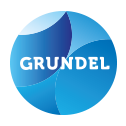 Profielkeuzeformulier havo 2022-2023                                       NAAM:                                                                                             	 KLAS: Het algemene deel is voor iedereen verplicht (netl / entl / maat / ckv /  lo / pws / lv)2	Geef aan welk profiel je kiest, CM / EM / NG / NT →				3	Optioneel zelfstudie-vak (indien hier toestemming voor wordt verleend)4	Vul hieronder je vakkenkeuze in:CMverplicht vak		gesverplichte keuze	kubv of fi →verplichte keuze	dutl of fatl →	verplichte keuze	maw of ak →keuze vrije ruimte	wisa / ak / kubv →    	EM	verplicht vak 		econ	verplicht vak 		ges	verplicht vak		wisa								verplichte keuze	beco of maw →                                                                                                                                                             keuze vrije ruimte	dutl / fatl / ak / beco / in / fi  →	NG						verplicht vak 		schk	verplicht vak 		biol	verplichte keuze	wisa of wisb →		verplichte keuze	nat of ak  →	keuze vrije ruimte	ak / econ / kubv / nlt / in / fi →	NT				verplicht vak 		wisb	verplicht vak		nat	verplicht vak		schk	verplichte keuze	in of nlt	 →	keuze vrije ruimte	beco / econ / nlt / kubv →N.B. Wanneer de keuze voor een vak in de vrije ruimte om organisatorische redenen niet mogelijk blijkt te zijn dan wordt er in overleg gekeken naar de keuze voor een ander vak.Handtekening ouder/verzorger:z.o.z.Verklaring van de afkortingen bij het keuzeformulier havo:akaardrijkskundebecobedrijfseconomiebiolbiologieckvculturele en kunstzinnige vormingdutlDuitse taal en letterkundeeconeconomieentlEngelse taal en letterkundefatlFranse taal en letterkundefifilosofiegesgeschiedenisininformaticakubvkunst beeldende vorminglolichamelijke opvoedinglvlevensbeschouwingmaatmaatschappijleermawmaatschappijwetenschappennetlNederlandse taal en letterkundenatnatuurkundenltnatuur, leven en technologiepwsprofielwerkstuk schkscheikundewisawiskunde Awisbwiskunde B